25 апреля 2017 года в ходе  проведения областного двухмесячника  по защите прав семьи и детей « Вместе ради детей!», проводимого областной прокуратурой и администрацией Липецкой области комиссией по делам несовершеннолетних и защите их прав администрации Добринского муниципального района  для учащихся старших классов был организован просмотр художественного  фильма «ПАЦАНЫ», поставленного на киностудии «Ленфильм» в 1983 году, режиссёром Динарой Асановой». 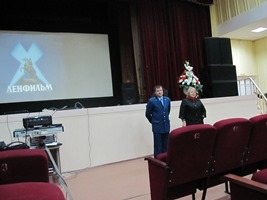  Это история трудного подростка - Вовы Киреева.Режиссёр специально подбирала для участия в фильме воспитанников специнтернатов и ребят, стоящих на учёте в детской комнате милиции. И в настоящее время  фильм «ПАЦАНЫ» не потерял своей актуальности.